К сведению избирателей поселка Чернышевский! 	   В связи с проведением 10 сентября 2017года муниципальных выборов депутатов представительного органа МО «Посёлок Чернышевский» IV созыва,  в соответствии со ст. 44 Закона РС (Я) от 28 сентября 2011г. № 964 – З № 815-IV «О муниципальных выборах в Республике Саха (Якутия)», на основании решений   избирательной комиссии муниципального образования «Посёлок Чернышевский» от 01.08.2017г. зарегистрированы следующие кандидаты в депутаты Чернышевского поселкового Совета депутатов IV созыва:по округу № 3 «Молодежный»:  Кетерлинг Лидия Петровна  – 07.09.1965 года рождения, образование высшее, инженер 2 категории производственно-технического  отдела  Административно-управленческого персонала Вилюйского филиала АО «Теплоэнергосервис» ПАО «Якутскэнерго», самовыдвижение. 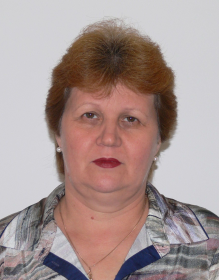 по округу № 4 «Солнечный»: Чистякова Виктория Максимовна – 15.07.1994 года рождения, образование среднее - профессиональное, временно не работающая, самовыдвижение.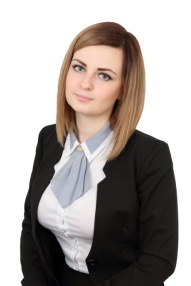 по округу № 6 «Пионерный»: Калямов Евгений Анатольевич – 26.05.1949 года рождения, образование высшее, пенсионер, депутат Чернышевского поселкового Совета депутатов III созыва, самовыдвижение. 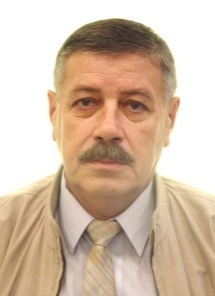 по округу № 6 «Пионерный»:   Ганиев Роман Рафисович – 11.03.1984 года рождения, образование среднее - специальное, машинист гидроагрегатов 5 разряда службы эксплуатации и управления технологическими процессами  Каскада Вилюйских ГЭС им. Е.Н. Батенчука ПАО «Якутскэнерго», самовыдвижение. 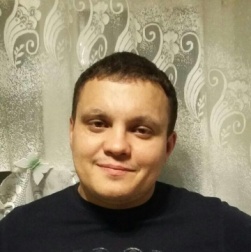 по округу № 7 «Геологический»: Золотов Игорь Григорьевич – 01.10.1959 года рождения, образование среднее, плотник  ГБОУ РС/Я/  «Кадетская школа-интернат имени Г.Н.Трошева»,  самовыдвижение. 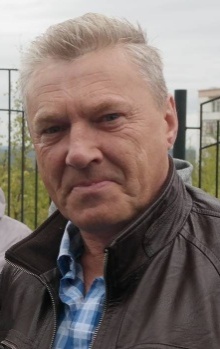 по округу № 8 «Экспедиционный»: Фурсенко Екатерина Валерьевна – 07.09.1991 года рождения, образование среднее - специальное, лаборант химических анализов участка службы эксплуатации канализационно - очистных сооружений Вилюйского филиала АО «Теплоэнергосервис» ПАО «Якутскэнерго», самовыдвижение. 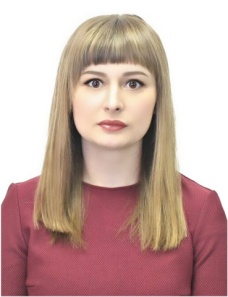 по округу № 9 «Лесной»:   Бабиков Валерий Иванович – 09.10.1993 года рождения, образование высшее,  экономист Группы по работе с бытовыми потребителями Отдела сбыта Административно - управленческого персонала Вилюйского филиала АО «Теплоэнергосервис» ПАО «Якутскэнерго», самовыдвижение.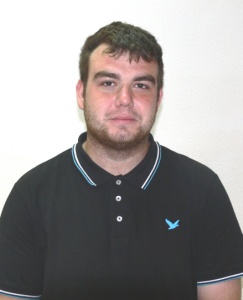 по округу № 12 «Интернациональный»:  Бедулин Николай Владимирович – 10.08.1953 года рождения, образование высшее, инженер 1 категории службы релейной защиты, автоматики и измерений Западных Электрических Сетей ПАО «Якутскэнерго», самовыдвижение. 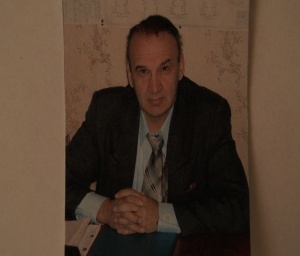 